*Please complete for each school participating in the application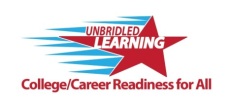 District of Innovation Application   Applicant InformationApplicant InformationApplicant InformationApplicant InformationApplicant InformationApplicant InformationApplicant InformationApplicant InformationApplicant InformationApplicant InformationApplicant InformationDistrict Name:District Name:District Name:	District Name	District Name	District Name	District Name	District Name	District Name	District NameCounty/District #Address:Street AddressStreet AddressStreet AddressStreet AddressStreet AddressStreet AddressStreet AddressStreet AddressCityCityCityCityCityCityCityStateZIP CodePhone:Phone:Phone:Phone:(         )(         )Date of Application:Date of Application:Contact Person/Title:Contact Person/Title:Contact Person/Title:Contact Person/Title:Contact Person/Title:Please describe the district’s overall plan.  Be sure to include justifications for why your district should be granted “District of Innovation” status.  Your response must address answer the following (*Please use if charts, tables and graphs, if necessary) : Describe the district’s vision and mission statements or educational philosophy. Explain how the goals and performance standards in your plan help to re-invent or transform current models of student learning in ways that produce students better prepared for next generation learning. How do the transformations prepare students for dynamic and rigorous standards for college- and career-readiness?Describe how the district promotes continuous improvement and rewards risk tasking. Provide evidence of advancing student learning and achievement in the last three to five years.Describe how the proposed plan reflects a commitment to change process/agenda and explain how proposed innovation “fits in” with current district wide reforms. Identify and describe, particularly when focusing on achievement gaps, specific barriers that impact student learning.Explain how innovation status will help the district overcome these barriers in order to ensure 21st Century Learning success for all, especially low-achieving students. Include the specific waiver requests and justifications for the waivers.Please answer the following (*Please use if charts, tables and graphs, if necessary) : PROFESSIONAL DEVELOPMENT PLAN: Outline and describe specific professional development plan/strategies that will be used to prepare faculty and staff for the proposed innovation. Please communicate the total numbers of teachers who will be receiving professional development--as well as a breakdown of the grade level the teachers serve (elementary, middle school, and high school level).  Explain how the professional development will increase the level of success in student learning and innovationDescribe how the proposed professional development will lead to greater district-wide reform beyond the participating schools.                                                                                                                                                                                                                                                                                                                                                                                                                                                                                                                                                                                                                                                                                                                                                                                                                                                                                                                                                                                                                                                                                                                                                                                                                                                                                                                                                                                                                                                                                                                                                                                                                                                                                                                                                                                                                                                                                                                                                                                                                                                                                                                                                                                                                                                                                                                                                                                                                                                                                                                                                                                                                                                                                                                                                                                                                                                                                                                                                                                                                                                                                                                                                                                                             RESOURCES:  Describe how district level human and fiscal resources are utilized for implementation of the innovation plan.Specifically outline how the innovation plan will affect district personnel, such as roles, work time, compensation, assignments, etc. for those directly connected to the plan. COMMUNICATION PLAN:  Describe the activities/process of how the district plans to communicate the innovation plan to each of the following groups:  students, parents and families, staff and faculty, feeder schools, school board members, teachers, teacher organizations/associations, community-based organizations, local philanthropy and other education partners. Describe what has been completed to date to communicate the innovation plan to all stakeholders.MONITORING PLAN:  **Note to applicant:  Add more rows as neededPlease describe the district’s overall plan.  Be sure to include justifications for why your district should be granted “District of Innovation” status.  Your response must address answer the following (*Please use if charts, tables and graphs, if necessary) : Describe the district’s vision and mission statements or educational philosophy. Explain how the goals and performance standards in your plan help to re-invent or transform current models of student learning in ways that produce students better prepared for next generation learning. How do the transformations prepare students for dynamic and rigorous standards for college- and career-readiness?Describe how the district promotes continuous improvement and rewards risk tasking. Provide evidence of advancing student learning and achievement in the last three to five years.Describe how the proposed plan reflects a commitment to change process/agenda and explain how proposed innovation “fits in” with current district wide reforms. Identify and describe, particularly when focusing on achievement gaps, specific barriers that impact student learning.Explain how innovation status will help the district overcome these barriers in order to ensure 21st Century Learning success for all, especially low-achieving students. Include the specific waiver requests and justifications for the waivers.Please answer the following (*Please use if charts, tables and graphs, if necessary) : PROFESSIONAL DEVELOPMENT PLAN: Outline and describe specific professional development plan/strategies that will be used to prepare faculty and staff for the proposed innovation. Please communicate the total numbers of teachers who will be receiving professional development--as well as a breakdown of the grade level the teachers serve (elementary, middle school, and high school level).  Explain how the professional development will increase the level of success in student learning and innovationDescribe how the proposed professional development will lead to greater district-wide reform beyond the participating schools.                                                                                                                                                                                                                                                                                                                                                                                                                                                                                                                                                                                                                                                                                                                                                                                                                                                                                                                                                                                                                                                                                                                                                                                                                                                                                                                                                                                                                                                                                                                                                                                                                                                                                                                                                                                                                                                                                                                                                                                                                                                                                                                                                                                                                                                                                                                                                                                                                                                                                                                                                                                                                                                                                                                                                                                                                                                                                                                                                                                                                                                                                                                                                                                                             RESOURCES:  Describe how district level human and fiscal resources are utilized for implementation of the innovation plan.Specifically outline how the innovation plan will affect district personnel, such as roles, work time, compensation, assignments, etc. for those directly connected to the plan. COMMUNICATION PLAN:  Describe the activities/process of how the district plans to communicate the innovation plan to each of the following groups:  students, parents and families, staff and faculty, feeder schools, school board members, teachers, teacher organizations/associations, community-based organizations, local philanthropy and other education partners. Describe what has been completed to date to communicate the innovation plan to all stakeholders.MONITORING PLAN:  **Note to applicant:  Add more rows as neededPlease describe the district’s overall plan.  Be sure to include justifications for why your district should be granted “District of Innovation” status.  Your response must address answer the following (*Please use if charts, tables and graphs, if necessary) : Describe the district’s vision and mission statements or educational philosophy. Explain how the goals and performance standards in your plan help to re-invent or transform current models of student learning in ways that produce students better prepared for next generation learning. How do the transformations prepare students for dynamic and rigorous standards for college- and career-readiness?Describe how the district promotes continuous improvement and rewards risk tasking. Provide evidence of advancing student learning and achievement in the last three to five years.Describe how the proposed plan reflects a commitment to change process/agenda and explain how proposed innovation “fits in” with current district wide reforms. Identify and describe, particularly when focusing on achievement gaps, specific barriers that impact student learning.Explain how innovation status will help the district overcome these barriers in order to ensure 21st Century Learning success for all, especially low-achieving students. Include the specific waiver requests and justifications for the waivers.Please answer the following (*Please use if charts, tables and graphs, if necessary) : PROFESSIONAL DEVELOPMENT PLAN: Outline and describe specific professional development plan/strategies that will be used to prepare faculty and staff for the proposed innovation. Please communicate the total numbers of teachers who will be receiving professional development--as well as a breakdown of the grade level the teachers serve (elementary, middle school, and high school level).  Explain how the professional development will increase the level of success in student learning and innovationDescribe how the proposed professional development will lead to greater district-wide reform beyond the participating schools.                                                                                                                                                                                                                                                                                                                                                                                                                                                                                                                                                                                                                                                                                                                                                                                                                                                                                                                                                                                                                                                                                                                                                                                                                                                                                                                                                                                                                                                                                                                                                                                                                                                                                                                                                                                                                                                                                                                                                                                                                                                                                                                                                                                                                                                                                                                                                                                                                                                                                                                                                                                                                                                                                                                                                                                                                                                                                                                                                                                                                                                                                                                                                                                                             RESOURCES:  Describe how district level human and fiscal resources are utilized for implementation of the innovation plan.Specifically outline how the innovation plan will affect district personnel, such as roles, work time, compensation, assignments, etc. for those directly connected to the plan. COMMUNICATION PLAN:  Describe the activities/process of how the district plans to communicate the innovation plan to each of the following groups:  students, parents and families, staff and faculty, feeder schools, school board members, teachers, teacher organizations/associations, community-based organizations, local philanthropy and other education partners. Describe what has been completed to date to communicate the innovation plan to all stakeholders.MONITORING PLAN:  **Note to applicant:  Add more rows as neededPlease describe the district’s overall plan.  Be sure to include justifications for why your district should be granted “District of Innovation” status.  Your response must address answer the following (*Please use if charts, tables and graphs, if necessary) : Describe the district’s vision and mission statements or educational philosophy. Explain how the goals and performance standards in your plan help to re-invent or transform current models of student learning in ways that produce students better prepared for next generation learning. How do the transformations prepare students for dynamic and rigorous standards for college- and career-readiness?Describe how the district promotes continuous improvement and rewards risk tasking. Provide evidence of advancing student learning and achievement in the last three to five years.Describe how the proposed plan reflects a commitment to change process/agenda and explain how proposed innovation “fits in” with current district wide reforms. Identify and describe, particularly when focusing on achievement gaps, specific barriers that impact student learning.Explain how innovation status will help the district overcome these barriers in order to ensure 21st Century Learning success for all, especially low-achieving students. Include the specific waiver requests and justifications for the waivers.Please answer the following (*Please use if charts, tables and graphs, if necessary) : PROFESSIONAL DEVELOPMENT PLAN: Outline and describe specific professional development plan/strategies that will be used to prepare faculty and staff for the proposed innovation. Please communicate the total numbers of teachers who will be receiving professional development--as well as a breakdown of the grade level the teachers serve (elementary, middle school, and high school level).  Explain how the professional development will increase the level of success in student learning and innovationDescribe how the proposed professional development will lead to greater district-wide reform beyond the participating schools.                                                                                                                                                                                                                                                                                                                                                                                                                                                                                                                                                                                                                                                                                                                                                                                                                                                                                                                                                                                                                                                                                                                                                                                                                                                                                                                                                                                                                                                                                                                                                                                                                                                                                                                                                                                                                                                                                                                                                                                                                                                                                                                                                                                                                                                                                                                                                                                                                                                                                                                                                                                                                                                                                                                                                                                                                                                                                                                                                                                                                                                                                                                                                                                                             RESOURCES:  Describe how district level human and fiscal resources are utilized for implementation of the innovation plan.Specifically outline how the innovation plan will affect district personnel, such as roles, work time, compensation, assignments, etc. for those directly connected to the plan. COMMUNICATION PLAN:  Describe the activities/process of how the district plans to communicate the innovation plan to each of the following groups:  students, parents and families, staff and faculty, feeder schools, school board members, teachers, teacher organizations/associations, community-based organizations, local philanthropy and other education partners. Describe what has been completed to date to communicate the innovation plan to all stakeholders.MONITORING PLAN:  **Note to applicant:  Add more rows as neededPlease describe the district’s overall plan.  Be sure to include justifications for why your district should be granted “District of Innovation” status.  Your response must address answer the following (*Please use if charts, tables and graphs, if necessary) : Describe the district’s vision and mission statements or educational philosophy. Explain how the goals and performance standards in your plan help to re-invent or transform current models of student learning in ways that produce students better prepared for next generation learning. How do the transformations prepare students for dynamic and rigorous standards for college- and career-readiness?Describe how the district promotes continuous improvement and rewards risk tasking. Provide evidence of advancing student learning and achievement in the last three to five years.Describe how the proposed plan reflects a commitment to change process/agenda and explain how proposed innovation “fits in” with current district wide reforms. Identify and describe, particularly when focusing on achievement gaps, specific barriers that impact student learning.Explain how innovation status will help the district overcome these barriers in order to ensure 21st Century Learning success for all, especially low-achieving students. Include the specific waiver requests and justifications for the waivers.Please answer the following (*Please use if charts, tables and graphs, if necessary) : PROFESSIONAL DEVELOPMENT PLAN: Outline and describe specific professional development plan/strategies that will be used to prepare faculty and staff for the proposed innovation. Please communicate the total numbers of teachers who will be receiving professional development--as well as a breakdown of the grade level the teachers serve (elementary, middle school, and high school level).  Explain how the professional development will increase the level of success in student learning and innovationDescribe how the proposed professional development will lead to greater district-wide reform beyond the participating schools.                                                                                                                                                                                                                                                                                                                                                                                                                                                                                                                                                                                                                                                                                                                                                                                                                                                                                                                                                                                                                                                                                                                                                                                                                                                                                                                                                                                                                                                                                                                                                                                                                                                                                                                                                                                                                                                                                                                                                                                                                                                                                                                                                                                                                                                                                                                                                                                                                                                                                                                                                                                                                                                                                                                                                                                                                                                                                                                                                                                                                                                                                                                                                                                                             RESOURCES:  Describe how district level human and fiscal resources are utilized for implementation of the innovation plan.Specifically outline how the innovation plan will affect district personnel, such as roles, work time, compensation, assignments, etc. for those directly connected to the plan. COMMUNICATION PLAN:  Describe the activities/process of how the district plans to communicate the innovation plan to each of the following groups:  students, parents and families, staff and faculty, feeder schools, school board members, teachers, teacher organizations/associations, community-based organizations, local philanthropy and other education partners. Describe what has been completed to date to communicate the innovation plan to all stakeholders.MONITORING PLAN:  **Note to applicant:  Add more rows as neededPlease describe the district’s overall plan.  Be sure to include justifications for why your district should be granted “District of Innovation” status.  Your response must address answer the following (*Please use if charts, tables and graphs, if necessary) : Describe the district’s vision and mission statements or educational philosophy. Explain how the goals and performance standards in your plan help to re-invent or transform current models of student learning in ways that produce students better prepared for next generation learning. How do the transformations prepare students for dynamic and rigorous standards for college- and career-readiness?Describe how the district promotes continuous improvement and rewards risk tasking. Provide evidence of advancing student learning and achievement in the last three to five years.Describe how the proposed plan reflects a commitment to change process/agenda and explain how proposed innovation “fits in” with current district wide reforms. Identify and describe, particularly when focusing on achievement gaps, specific barriers that impact student learning.Explain how innovation status will help the district overcome these barriers in order to ensure 21st Century Learning success for all, especially low-achieving students. Include the specific waiver requests and justifications for the waivers.Please answer the following (*Please use if charts, tables and graphs, if necessary) : PROFESSIONAL DEVELOPMENT PLAN: Outline and describe specific professional development plan/strategies that will be used to prepare faculty and staff for the proposed innovation. Please communicate the total numbers of teachers who will be receiving professional development--as well as a breakdown of the grade level the teachers serve (elementary, middle school, and high school level).  Explain how the professional development will increase the level of success in student learning and innovationDescribe how the proposed professional development will lead to greater district-wide reform beyond the participating schools.                                                                                                                                                                                                                                                                                                                                                                                                                                                                                                                                                                                                                                                                                                                                                                                                                                                                                                                                                                                                                                                                                                                                                                                                                                                                                                                                                                                                                                                                                                                                                                                                                                                                                                                                                                                                                                                                                                                                                                                                                                                                                                                                                                                                                                                                                                                                                                                                                                                                                                                                                                                                                                                                                                                                                                                                                                                                                                                                                                                                                                                                                                                                                                                                             RESOURCES:  Describe how district level human and fiscal resources are utilized for implementation of the innovation plan.Specifically outline how the innovation plan will affect district personnel, such as roles, work time, compensation, assignments, etc. for those directly connected to the plan. COMMUNICATION PLAN:  Describe the activities/process of how the district plans to communicate the innovation plan to each of the following groups:  students, parents and families, staff and faculty, feeder schools, school board members, teachers, teacher organizations/associations, community-based organizations, local philanthropy and other education partners. Describe what has been completed to date to communicate the innovation plan to all stakeholders.MONITORING PLAN:  **Note to applicant:  Add more rows as neededPlease describe the district’s overall plan.  Be sure to include justifications for why your district should be granted “District of Innovation” status.  Your response must address answer the following (*Please use if charts, tables and graphs, if necessary) : Describe the district’s vision and mission statements or educational philosophy. Explain how the goals and performance standards in your plan help to re-invent or transform current models of student learning in ways that produce students better prepared for next generation learning. How do the transformations prepare students for dynamic and rigorous standards for college- and career-readiness?Describe how the district promotes continuous improvement and rewards risk tasking. Provide evidence of advancing student learning and achievement in the last three to five years.Describe how the proposed plan reflects a commitment to change process/agenda and explain how proposed innovation “fits in” with current district wide reforms. Identify and describe, particularly when focusing on achievement gaps, specific barriers that impact student learning.Explain how innovation status will help the district overcome these barriers in order to ensure 21st Century Learning success for all, especially low-achieving students. Include the specific waiver requests and justifications for the waivers.Please answer the following (*Please use if charts, tables and graphs, if necessary) : PROFESSIONAL DEVELOPMENT PLAN: Outline and describe specific professional development plan/strategies that will be used to prepare faculty and staff for the proposed innovation. Please communicate the total numbers of teachers who will be receiving professional development--as well as a breakdown of the grade level the teachers serve (elementary, middle school, and high school level).  Explain how the professional development will increase the level of success in student learning and innovationDescribe how the proposed professional development will lead to greater district-wide reform beyond the participating schools.                                                                                                                                                                                                                                                                                                                                                                                                                                                                                                                                                                                                                                                                                                                                                                                                                                                                                                                                                                                                                                                                                                                                                                                                                                                                                                                                                                                                                                                                                                                                                                                                                                                                                                                                                                                                                                                                                                                                                                                                                                                                                                                                                                                                                                                                                                                                                                                                                                                                                                                                                                                                                                                                                                                                                                                                                                                                                                                                                                                                                                                                                                                                                                                                             RESOURCES:  Describe how district level human and fiscal resources are utilized for implementation of the innovation plan.Specifically outline how the innovation plan will affect district personnel, such as roles, work time, compensation, assignments, etc. for those directly connected to the plan. COMMUNICATION PLAN:  Describe the activities/process of how the district plans to communicate the innovation plan to each of the following groups:  students, parents and families, staff and faculty, feeder schools, school board members, teachers, teacher organizations/associations, community-based organizations, local philanthropy and other education partners. Describe what has been completed to date to communicate the innovation plan to all stakeholders.MONITORING PLAN:  **Note to applicant:  Add more rows as neededPlease describe the district’s overall plan.  Be sure to include justifications for why your district should be granted “District of Innovation” status.  Your response must address answer the following (*Please use if charts, tables and graphs, if necessary) : Describe the district’s vision and mission statements or educational philosophy. Explain how the goals and performance standards in your plan help to re-invent or transform current models of student learning in ways that produce students better prepared for next generation learning. How do the transformations prepare students for dynamic and rigorous standards for college- and career-readiness?Describe how the district promotes continuous improvement and rewards risk tasking. Provide evidence of advancing student learning and achievement in the last three to five years.Describe how the proposed plan reflects a commitment to change process/agenda and explain how proposed innovation “fits in” with current district wide reforms. Identify and describe, particularly when focusing on achievement gaps, specific barriers that impact student learning.Explain how innovation status will help the district overcome these barriers in order to ensure 21st Century Learning success for all, especially low-achieving students. Include the specific waiver requests and justifications for the waivers.Please answer the following (*Please use if charts, tables and graphs, if necessary) : PROFESSIONAL DEVELOPMENT PLAN: Outline and describe specific professional development plan/strategies that will be used to prepare faculty and staff for the proposed innovation. Please communicate the total numbers of teachers who will be receiving professional development--as well as a breakdown of the grade level the teachers serve (elementary, middle school, and high school level).  Explain how the professional development will increase the level of success in student learning and innovationDescribe how the proposed professional development will lead to greater district-wide reform beyond the participating schools.                                                                                                                                                                                                                                                                                                                                                                                                                                                                                                                                                                                                                                                                                                                                                                                                                                                                                                                                                                                                                                                                                                                                                                                                                                                                                                                                                                                                                                                                                                                                                                                                                                                                                                                                                                                                                                                                                                                                                                                                                                                                                                                                                                                                                                                                                                                                                                                                                                                                                                                                                                                                                                                                                                                                                                                                                                                                                                                                                                                                                                                                                                                                                                                                             RESOURCES:  Describe how district level human and fiscal resources are utilized for implementation of the innovation plan.Specifically outline how the innovation plan will affect district personnel, such as roles, work time, compensation, assignments, etc. for those directly connected to the plan. COMMUNICATION PLAN:  Describe the activities/process of how the district plans to communicate the innovation plan to each of the following groups:  students, parents and families, staff and faculty, feeder schools, school board members, teachers, teacher organizations/associations, community-based organizations, local philanthropy and other education partners. Describe what has been completed to date to communicate the innovation plan to all stakeholders.MONITORING PLAN:  **Note to applicant:  Add more rows as neededPlease describe the district’s overall plan.  Be sure to include justifications for why your district should be granted “District of Innovation” status.  Your response must address answer the following (*Please use if charts, tables and graphs, if necessary) : Describe the district’s vision and mission statements or educational philosophy. Explain how the goals and performance standards in your plan help to re-invent or transform current models of student learning in ways that produce students better prepared for next generation learning. How do the transformations prepare students for dynamic and rigorous standards for college- and career-readiness?Describe how the district promotes continuous improvement and rewards risk tasking. Provide evidence of advancing student learning and achievement in the last three to five years.Describe how the proposed plan reflects a commitment to change process/agenda and explain how proposed innovation “fits in” with current district wide reforms. Identify and describe, particularly when focusing on achievement gaps, specific barriers that impact student learning.Explain how innovation status will help the district overcome these barriers in order to ensure 21st Century Learning success for all, especially low-achieving students. Include the specific waiver requests and justifications for the waivers.Please answer the following (*Please use if charts, tables and graphs, if necessary) : PROFESSIONAL DEVELOPMENT PLAN: Outline and describe specific professional development plan/strategies that will be used to prepare faculty and staff for the proposed innovation. Please communicate the total numbers of teachers who will be receiving professional development--as well as a breakdown of the grade level the teachers serve (elementary, middle school, and high school level).  Explain how the professional development will increase the level of success in student learning and innovationDescribe how the proposed professional development will lead to greater district-wide reform beyond the participating schools.                                                                                                                                                                                                                                                                                                                                                                                                                                                                                                                                                                                                                                                                                                                                                                                                                                                                                                                                                                                                                                                                                                                                                                                                                                                                                                                                                                                                                                                                                                                                                                                                                                                                                                                                                                                                                                                                                                                                                                                                                                                                                                                                                                                                                                                                                                                                                                                                                                                                                                                                                                                                                                                                                                                                                                                                                                                                                                                                                                                                                                                                                                                                                                                                             RESOURCES:  Describe how district level human and fiscal resources are utilized for implementation of the innovation plan.Specifically outline how the innovation plan will affect district personnel, such as roles, work time, compensation, assignments, etc. for those directly connected to the plan. COMMUNICATION PLAN:  Describe the activities/process of how the district plans to communicate the innovation plan to each of the following groups:  students, parents and families, staff and faculty, feeder schools, school board members, teachers, teacher organizations/associations, community-based organizations, local philanthropy and other education partners. Describe what has been completed to date to communicate the innovation plan to all stakeholders.MONITORING PLAN:  **Note to applicant:  Add more rows as neededPlease describe the district’s overall plan.  Be sure to include justifications for why your district should be granted “District of Innovation” status.  Your response must address answer the following (*Please use if charts, tables and graphs, if necessary) : Describe the district’s vision and mission statements or educational philosophy. Explain how the goals and performance standards in your plan help to re-invent or transform current models of student learning in ways that produce students better prepared for next generation learning. How do the transformations prepare students for dynamic and rigorous standards for college- and career-readiness?Describe how the district promotes continuous improvement and rewards risk tasking. Provide evidence of advancing student learning and achievement in the last three to five years.Describe how the proposed plan reflects a commitment to change process/agenda and explain how proposed innovation “fits in” with current district wide reforms. Identify and describe, particularly when focusing on achievement gaps, specific barriers that impact student learning.Explain how innovation status will help the district overcome these barriers in order to ensure 21st Century Learning success for all, especially low-achieving students. Include the specific waiver requests and justifications for the waivers.Please answer the following (*Please use if charts, tables and graphs, if necessary) : PROFESSIONAL DEVELOPMENT PLAN: Outline and describe specific professional development plan/strategies that will be used to prepare faculty and staff for the proposed innovation. Please communicate the total numbers of teachers who will be receiving professional development--as well as a breakdown of the grade level the teachers serve (elementary, middle school, and high school level).  Explain how the professional development will increase the level of success in student learning and innovationDescribe how the proposed professional development will lead to greater district-wide reform beyond the participating schools.                                                                                                                                                                                                                                                                                                                                                                                                                                                                                                                                                                                                                                                                                                                                                                                                                                                                                                                                                                                                                                                                                                                                                                                                                                                                                                                                                                                                                                                                                                                                                                                                                                                                                                                                                                                                                                                                                                                                                                                                                                                                                                                                                                                                                                                                                                                                                                                                                                                                                                                                                                                                                                                                                                                                                                                                                                                                                                                                                                                                                                                                                                                                                                                                             RESOURCES:  Describe how district level human and fiscal resources are utilized for implementation of the innovation plan.Specifically outline how the innovation plan will affect district personnel, such as roles, work time, compensation, assignments, etc. for those directly connected to the plan. COMMUNICATION PLAN:  Describe the activities/process of how the district plans to communicate the innovation plan to each of the following groups:  students, parents and families, staff and faculty, feeder schools, school board members, teachers, teacher organizations/associations, community-based organizations, local philanthropy and other education partners. Describe what has been completed to date to communicate the innovation plan to all stakeholders.MONITORING PLAN:  **Note to applicant:  Add more rows as neededPlease describe the district’s overall plan.  Be sure to include justifications for why your district should be granted “District of Innovation” status.  Your response must address answer the following (*Please use if charts, tables and graphs, if necessary) : Describe the district’s vision and mission statements or educational philosophy. Explain how the goals and performance standards in your plan help to re-invent or transform current models of student learning in ways that produce students better prepared for next generation learning. How do the transformations prepare students for dynamic and rigorous standards for college- and career-readiness?Describe how the district promotes continuous improvement and rewards risk tasking. Provide evidence of advancing student learning and achievement in the last three to five years.Describe how the proposed plan reflects a commitment to change process/agenda and explain how proposed innovation “fits in” with current district wide reforms. Identify and describe, particularly when focusing on achievement gaps, specific barriers that impact student learning.Explain how innovation status will help the district overcome these barriers in order to ensure 21st Century Learning success for all, especially low-achieving students. Include the specific waiver requests and justifications for the waivers.Please answer the following (*Please use if charts, tables and graphs, if necessary) : PROFESSIONAL DEVELOPMENT PLAN: Outline and describe specific professional development plan/strategies that will be used to prepare faculty and staff for the proposed innovation. Please communicate the total numbers of teachers who will be receiving professional development--as well as a breakdown of the grade level the teachers serve (elementary, middle school, and high school level).  Explain how the professional development will increase the level of success in student learning and innovationDescribe how the proposed professional development will lead to greater district-wide reform beyond the participating schools.                                                                                                                                                                                                                                                                                                                                                                                                                                                                                                                                                                                                                                                                                                                                                                                                                                                                                                                                                                                                                                                                                                                                                                                                                                                                                                                                                                                                                                                                                                                                                                                                                                                                                                                                                                                                                                                                                                                                                                                                                                                                                                                                                                                                                                                                                                                                                                                                                                                                                                                                                                                                                                                                                                                                                                                                                                                                                                                                                                                                                                                                                                                                                                                                             RESOURCES:  Describe how district level human and fiscal resources are utilized for implementation of the innovation plan.Specifically outline how the innovation plan will affect district personnel, such as roles, work time, compensation, assignments, etc. for those directly connected to the plan. COMMUNICATION PLAN:  Describe the activities/process of how the district plans to communicate the innovation plan to each of the following groups:  students, parents and families, staff and faculty, feeder schools, school board members, teachers, teacher organizations/associations, community-based organizations, local philanthropy and other education partners. Describe what has been completed to date to communicate the innovation plan to all stakeholders.MONITORING PLAN:  **Note to applicant:  Add more rows as neededSchool InformationSchool InformationSchool Name:What is the vision and mission statement of the school and how will innovation status improve the quality of student learning?Provide an overview of how the innovation school process was developed.  Explain specific roles and responsibilities of design team members. Identify specific barriers that currently impact student achievement. Explain how innovation status will help the school overcome the barriers and/or assist the school in carrying out its mission. What is the vision and mission statement of the school and how will innovation status improve the quality of student learning?Provide an overview of how the innovation school process was developed.  Explain specific roles and responsibilities of design team members. Identify specific barriers that currently impact student achievement. Explain how innovation status will help the school overcome the barriers and/or assist the school in carrying out its mission. Summary/Overview of School Plan DevelopmentSummary/Overview of School Plan DevelopmentComplete the table to describe the program component(s) specific to this school.Complete the table to describe the program component(s) specific to this school.